Вспомним тех, кто нам жизнь сохранил…Май. Россия. Цветёт весна. Отгремела давно война.И сегодня у братских могил Вспомним тех, кто нам жизнь сохранил.       Однажды мне приснился сон:  как наяву я увидела  двух своих дедов, принимавших участие в сражениях  Великой Отечественной войны. Мне не довелось увидеть их воочию, но они сами пришли в мой сон. Укоризненно качая головой, произнесли: «Что ж, внучка, неужели  зря мы свои жизни отдали за ваше будущее?  Неужели  вы,  Иваны, родства непомнящие? Неужели  позволите топтать наши имена и поливать грязью родину, защитившую весь мир от фашистской чумы?» Даже во сне, мне стало мучительно стыдно, что я никогда в своей жизни не рассказала  никому о своих дедах, которых люблю и  безмерно ими горжусь! Я исправляю свою ошибку, и,  как умею, расскажу о людях, спасших мир на Земле. 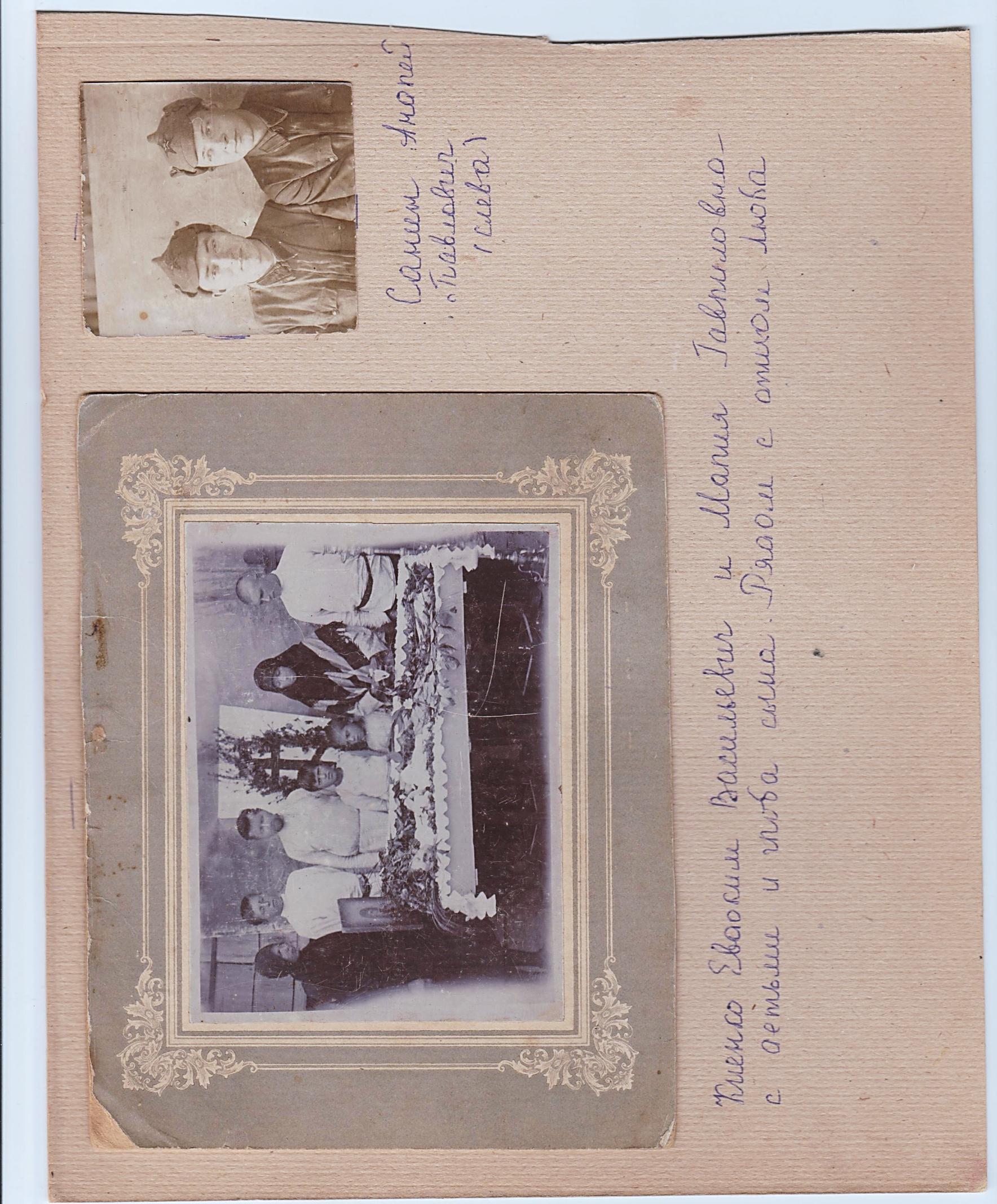          Андрею  Павловичу  Санину  в 1941 году было  27 лет от роду. Он уже был женат, по дому бегали двое ребятишек: мальчик и девочка. Рядом с детьми хлопотала любимая жена, Любушка, трудолюбивая хозяйка, заботливая мать, хранительница семейного очага. Ничто не предвещало беды. Но вдруг, в одночасье, все рухнуло: и планы на будущее,  и мечты о семейном  счастье.  На Советский Союз, вероломно, без объявления войны, напала фашистская Германия. Началась Великая Отечественная война. Андрей  Павлович в самые первые дни, добровольцем, отправился защищать свою Родину. И, хотя у него была специальность столяра, на войне он стал связистом. Летом 1942  года, в составе группы Черноморских войск  Закавказского фронта   36 отдельного дивизиона бронепоездов в 55 бронепоезде бронетанкового и механизированного соединения,  защищал он  Крымский полуостров. Свой последний бой Андрей Павлович  принял в бою в районе  Севастополя. Сотни и тысячи красноармейцев отдали свои жизни за этот маленький  клочок земли. По словам очевидцев,  всех солдат, погибших в тех боях, неузнанными, без всяких обрядов и почестей, хоронили в общих могилах по 6  рядов в каждую. Я не знаю, где похоронен мой дед, но в список «невозвратных потерь», как пропавший без вести, он был внесен в августе 1942 года. А в октябре 1942 года пришло извещение в дом деда. (материал получен с сайта http://www.kremnik.ru/node/444188 Мемориал Великой Отечественной войны, http://www.obd-memorial.ru/html/index.html ОБД Мемориал, Подвиг народа http://podvignaroda.mil.ru/?#tab=navHome)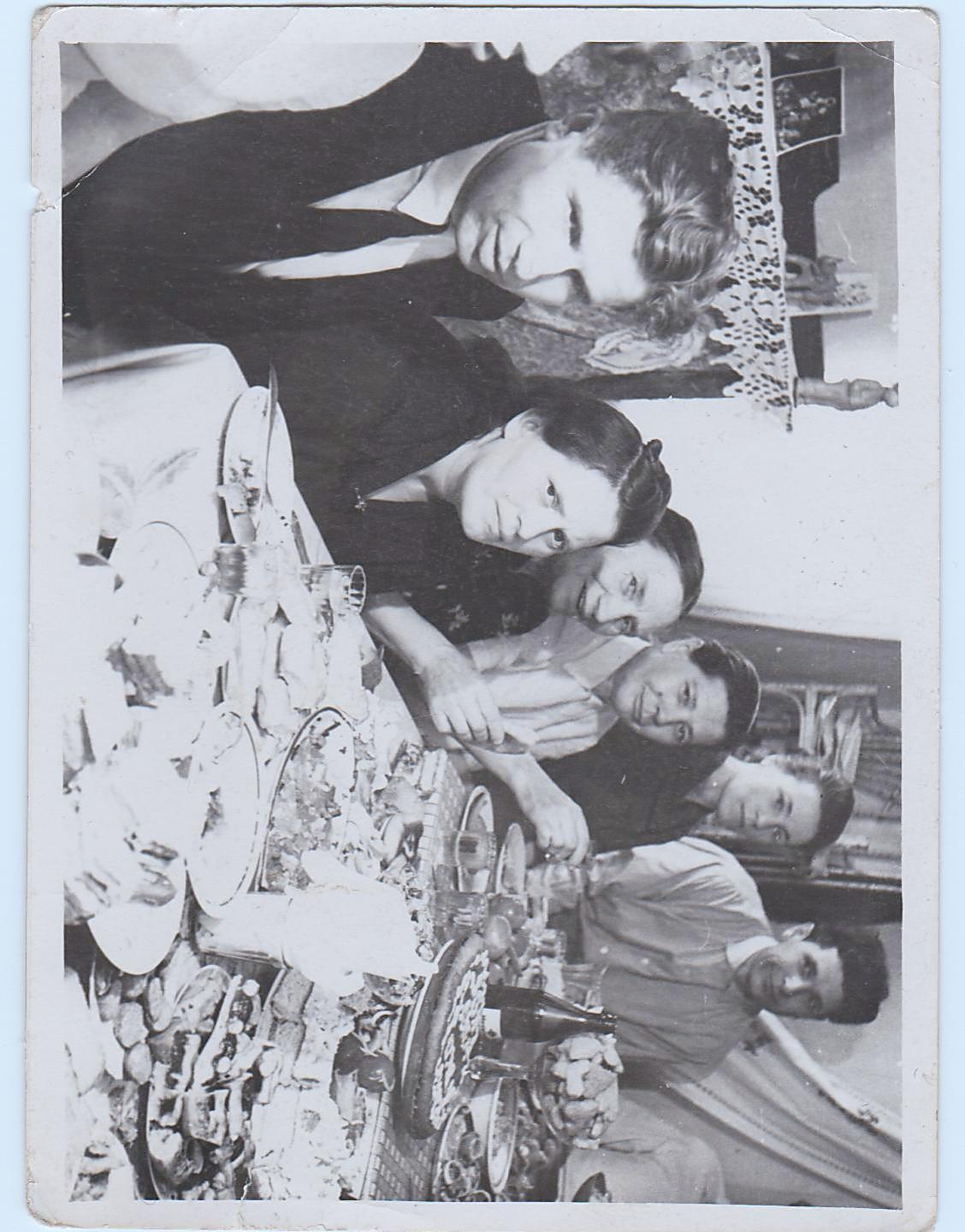          Как моя бабушка, Санина Любовь Евдокимовна,   пережила это известие, трудно передать словами. Но, маленькие дети требовали заботы, тепла, внимания, и она продолжала жить ради сына и  дочери… И ради победы! Все военные годы проработала стрелочницей на железной дороге. В стужу,  в снег, в дождь, в жару, не смотря на воспаление легких, выходила она на работу, вручную переводя стрелки, порой под вражескими обстрелами. О жизни в тылу, в годы Великой Отечественной войны, можно говорить бесконечно. Столько невзгод и тягот  легло на плечи женщин, казалось, невозможно это вынести, а они смогли, выстояли, детей вырастили! Хотя многие из них так и не узнали простого семейного счастья. Среди этих женщин, потерявших мужей  на фронте, но оставшихся верными их памяти, была и моя бабушка.          Имя моего деда Санина Андрея Павловича занесено в Книгу Памяти Краснокутского района и высечено на плитах монумента погибшим в Великую Отечественную войну.      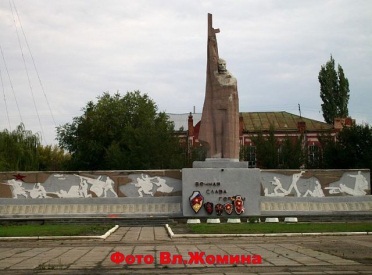           Судьба моего второго деда  Сигачева  Ивана Ивановича не менее трагична. Весной 1941 года на берегу Волги в городе  Энгельс был сформирован  496 стрелковый полк, военнообязанные граждане Саратовской области  проходили  там  кадровую подготовку  в течение трех месяцев. Среди них был и мой дед. Как только началась война, 148  дивизия, в составе которой был 496 стрелковый полк,  получила приказ двигаться на Западный фронт. Так случилось, что никто, из находившихся в том полку,  не смог попрощаться со своими близкими и родными, как и мой дедушка.  26 июня, закончив подготовку, они выехали в место дислокации.  Иван Иванович, в мирное время, работавший физруком после окончания Краснокутского педучилища, стал сапером и  был назначен помощником командира взвода. Бои с оккупантами дивизия приняла у г. Чаусс и г. Кричев на Могилевском направлении. При дислокации  армии один  полк, именно тот, в котором воевал мой дед, был ошибочно высажен на станции г. Чаусс, а вся дивизия проследовала к г. Кричев. Бойцам полка пришлось принять неравный бой возле реки Бася, в 40 километрах от Могилева, в котором мой дед был тяжело ранен в кисть левой руки и захвачен в плен.  На территории  цементного завода, где был организован концлагерь для мирных жителей и военнопленных, начался настоящий ад для моего дедушки. За четыре года войны он дважды пытался бежать. При побегах был ранен и возвращен каждый раз в другой  концлагерь. Вторым страшным испытанием  стал концлагерь Треблинка.  Один из четырех главных "лагерей смерти" на территории Польши.  За годы существования в лагере было уничтожено 700 000 человек. В лагере было 30 газовых камер, которые "обеспечивали" умерщвление около 25 000 человек в день с помощью газа "циклон - Б". Третий концлагерь Майданек находился в  предместье Люблина, но  имел "филиалы" в различных частях юго-восточной Польши: Будзынь (под Красником), Плашув (близ Кракова), Травники (под Вепшем). По данным, оглашенным на Нюрнбергском процессе, в газовых печах Майданека было истреблено около 1, 5 млн. человек различных национальностей из многих оккупированных стран Европы. И последним, четвертым  концлагерем стал  Аушвиц - Освенцим, один из крупнейших гитлеровских "лагерей смерти", созданный в Польше в мае 1940.  Лагерь находился в болотистой местности у слияния Вислы и ее притока Солы, в 60 км западнее Кракова. Со временем лагерь превратился в громадную фабрику по уничтожению людей. По различным данным  за время существования лагеря в нем было уничтожено от 1 до 4 млн.человек. В сентябре 1945 года мой дед был освобожден, весь измученный и  израненный. При последнем побеге ему проткнули грудь штыком, и он очень страдал от этого  ранения. Красноармейцы, спасавшие уцелевших людей из лагеря, называли Ивана Ивановича дедушкой, а ему в то время было  лишь  35 лет. А потом ему предстоял нелегкий путь домой  в грузовых вагонах, с остановками по нескольку месяцев в госпиталях. И лишь в 1946 году мой дед, после долгой разлуки, наконец, увидел свою семью: жену и сына с дочерью. ( использован  материал с сайта DOKUMENTATIONSSTELLE DRESDEN http://www.dokst.ru/node/1118,  Генеалогический форум ВГД http://forum.vgd.ru/120/,  ОБД Мемориал  http://www.obd-memorial.ru/html/index.) 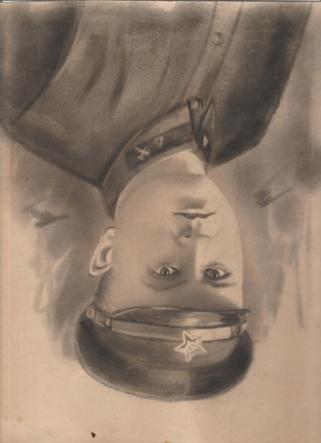          Плача, рассказывала  Мария Федоровна мужу о нелегких испытаниях, выпавших на ее долю. Всю войну она проработала прачкой в госпиталях, расположенных в Красном Куте, куда доставляли раненных солдат, в основном со Сталинградского направления. Окровавленным, измученным людям требовалось  немедленное лечение. Бинтов не хватало, уже использованные, стирались и вываривались в соде, от которой у женщин, стиравших их, были непроходящие  язвы на руках. Но каждая, забывая о своей боли, старательно выхаживала чьих-то отцов, мужей, братьев и горько оплакивала, когда спасти не удавалось. В память обо всех солдатах, умерших в госпиталях города Красный Кут поставлен памятник на городском кладбище.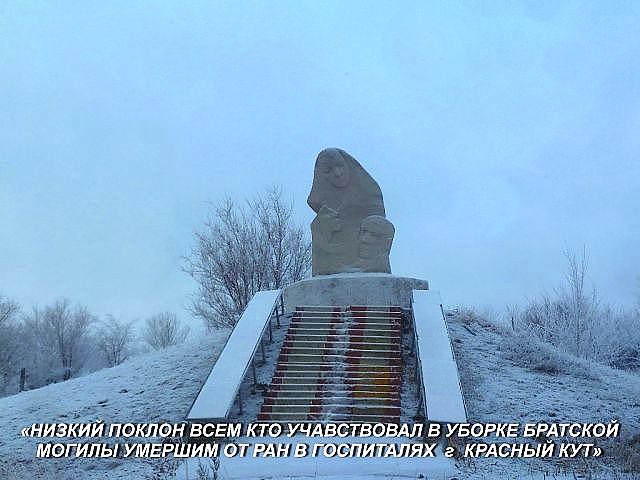 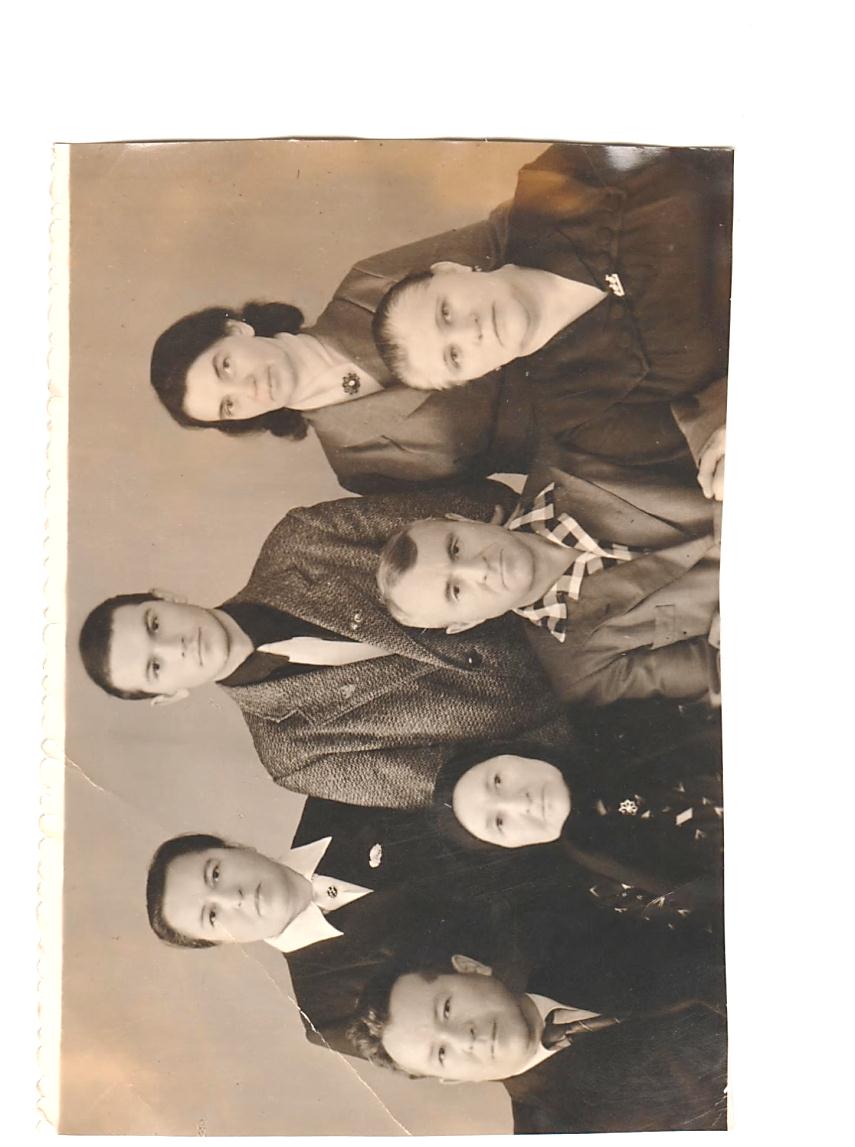         Иван Иванович награжден Орденом Отечественной войны II степени, медалью за Победу над Германией 1941-1945, юбилейными наградами.        Судьба моих дедов похожа на судьбы очень многих  людей, переживших страшные года Великой Отечественной войны. И, поэтому, я мысленно обращаюсь ко  всем погибшим соотечественникам: «Родные наши, мы вас помним, мы вас любим, мы ценим все, что вы для нас сделали ценой собственной жизни. Я обещаю вам, что никому не удастся переписать историю подвига советских солдат над фашизмом. Никто не забыт! Ничто не забыто!» 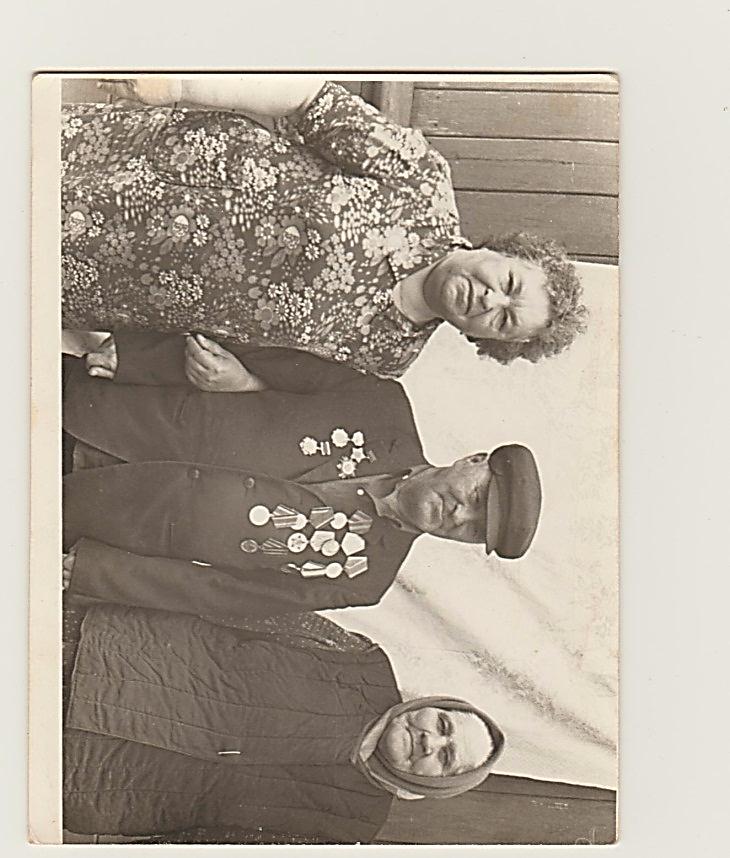 От прошлого нам никуда не уйти. Глаза ветеранов - как летопись славы,
Их слезы - как память о трудном пути, о павших друзьях, о защите державы.Их мало осталось, тех славных солдат,Нам жизнь подаривших в великую битву.И правнуки гордо сейчас говорят, что подвиги дедов не будут забыты.Из сердца исходят такие слова, банальны не станут они и избиты."Мы знаем. Мы помним," - их суть такова. Никто не забыт. Ничто не забыто.